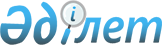 Арақтарға және айрықша арақтарға, тауардың шығарылған жерінің атауы қорғалған арақтарға, күштілігі жоғары ликер-арақ бұйымдарына, коньяк пен брендиге арналған ең төмен бөлшек сауда бағаларын белгілеу туралы
					
			Күшін жойған
			
			
		
					Қазақстан Республикасы Үкіметінің 2021 жылғы 31 наурыздағы № 187 қаулысы. Күші жойылды - Қазақстан Республикасы Үкіметінің 2023 жылғы 3 тамыздағы № 638 қаулысымен
      Ескерту. Күші жойылды - ҚР Үкіметінің 03.08.2023 № 638 (алғашқы ресми жарияланған күнінен кейін күнтізбелік он күн өткен соң қолданысқа енгізіледі) қаулысымен.
      Ескерту. Қаулының тақырыбы жаңа редакцияда - ҚР Үкіметінің 25.03.2022 № 161 (алғашқы ресми жарияланған күнінен кейін күнтізбелік он күн өткен соң қолданысқа енгізіледі) қаулысымен.
      "Этил спирті мен алкоголь өнімінің өндірілуін және айналымын мемлекеттік реттеу туралы" 1999 жылғы 16 шілдедегі Қазақстан Республикасының Заңы 3-1-бабының 5-1) тармақшасына сәйкес Қазақстан Республикасының Үкіметі ҚАУЛЫ ЕТЕДІ:
      1. Ең төмен бөлшек сауда бағалары:
      1) арақтарға және айрықша арақтарға, тауардың шығарылған жерінің атауы қорғалған арақтарға, күштілігі жоғары ликер-арақ бұйымдарына бір литрі үшін 1 980 теңге;
      2) коньяк пен брендиге бір литрі үшін 2 930 теңге мөлшерінде белгіленсін.
      Ескерту. 1-тармақ жаңа редакцияда - ҚР Үкіметінің 25.03.2022 № 161 (алғашқы ресми жарияланған күнінен кейін күнтізбелік он күн өткен соң қолданысқа енгізіледі) қаулысымен.


      2. Осы қаулы алғашқы ресми жарияланған күнінен кейін күнтізбелік он күн өткен соң қолданысқа енгізіледі.
					© 2012. Қазақстан Республикасы Әділет министрлігінің «Қазақстан Республикасының Заңнама және құқықтық ақпарат институты» ШЖҚ РМК
				
      Қазақстан РеспубликасыныңПремьер-Министрі 

А. Мамин
